Correlação entre condição da superfície do solo agrícola e o coeficiente de absorção acústicaRESUMO: Objetivou-se com esse trabalho aplicar a técnica acústica com o intuito de relacionar a resposta de um sinal sonoro emitido em diferentes superfícies, medido em nível de pressão sonora equivalente, com os fatores que regem a perda de solos. Em campo foram construídas quatro parcelas em escala reduzida, com dimensões de 2,0 x 12,5 m, com diferentes usos (rugosidades). Em relação ao tipo de cobertura, uma parcela permaneceu com solo exposto e as demais com pastagem (Brachiaria), cultura de milho e com cultura temporária de soja/trigo, seguindo as práticas agrícolas sazonais implantadas na bacia hidrográfica, na qual o estudo foi realizado. Para o sistema acústico, utilizou-se o ruído rosa nas medições do monitoramento proposto, coletando informações sobre o nível de pressão sonora equivalente (LEQ) das ondas incidentes e refletidas. Em relação aos ensaios acústicos, os resultados apontaram que não houve diferenciação entre o tipo de cobertura do solo instaladas nas parcelas erosivas e o coeficiente de absorção acústico medido em LEQ. Palavras-chave: Perda de solo, ruído rosa, nível de pressão sonora equivalente (LEQ).Correlation between condition of agricultural soil surface and the sound absorption coefficientABSTRACT: The aim of this work was apply the acoustic technique in order to relate the response of a signal sound on different surfaces, measured in equivalent sound pressure level, with the factors governing soil loss. In the field, four erosion plots were built on a reduced scale, with dimensions of 2.0 x 12.5 m. With respect to plot coverage, one was kept with bare soil and the others contained forage grass (Brachiaria), corn and temporary crop soybean/wheat, following the seasonal agricultural practices implemented in the watershed in which the study was conducted.  For the acoustic system, pink noise was used in the measurement of the proposed monitoring, collecting information on on the equivalent sound pressure level (LEQ) of incident and reflected waves. Regarding noise tests, the results indicated that there was no differentiation between the type of ground cover and the acoustic absorption coefficient measured in LEQ.Keywords: Loss of soil, pink noise, equivalent sound pressure level (LEQ).1. INTRODUÇÃOAs avaliações experimentais diretas e, portanto, mais confiáveis dos fatores que governam a perda de solo, de acordo com as normas preconizadas na literatura, além de demandarem excessivos gastos também exigem muito tempo nas suas determinações. Contudo, sem ainda chegar a uma metodologia consistente e que leve à obtenção de dados confiáveis, a determinação indireta da perda de solo vêm apresentando uma série de limitações às quais inspiram várias pesquisas. Embora não muito empregada em prática, a técnica acústica possui algumas finalidades na determinação de propriedades dos solos. Os estudos sobre o assunto são relativamente recentes, datam do final da década de 60 e tem despertado a atenção da comunidade científica por ser um método rápido, de baixo custo, fácil de utilizar e com alto potencial de aplicação direta em campo.Vitorino et al. (2001) utilizaram o ultrassom para a dispersão de argila na análise granulométrica, Carolino de Sá et al. (2002) empregaram a técnica para a determinação de estabilidade de agregados em Latossolos e Nitossolos e Ribeiro et al. (2009) estudaram a relação entre a desagregação de amostras de solo pela energia ultrassônica, como efeito de desagregação do solo causado pela energia cinética de gotas de chuvas. Do ponto de vista da agricultura, Sharma & Gupta (2010) determinaram a umidade do solo utilizando a resposta de um sinal acústico de sensor portátil e estimaram efeito do teor de água sobre a velocidade do som em um solo com textura variando de silto-argilosa para arenosa utilizando ondas acústicas contínuas. Em um posicionamento voltado para a conservação do solo, Chambers & Sabatier (2002) propuseram utilizar a acústica como um método de mensuração da rugosidade da superfície do solo de modo que ela possa ser devidamente inclusa como mais um fator da Equação Universal da Perda de Solo (EUPS). Os testes laboratoriais foram realizados utilizando materiais com diferentes tamanhos de grão (pequeno, médio e grande). O teste em campo (in situ) foi realizado um experimento em um local recentemente arado, apresentando diferentes tamanhos de torrões, proporcionando uma escala de pequena, média e grande rugosidade. No experimento, os resultados obtidos em campo mostraram efeitos proporcionais aos testes obtidos no laboratório, ou seja, houve atenuação do sinal emitido nos diferentes materiais estudados sendo possível correlacionar o tamanho do grão com o grau de rugosidade medido.A hipótese que rege é a de que utilizando o mesmo princípio técnico, seria igualmente possível relacionar a rugosidade superficial de determinado tipo de uso do solo com o valor de reflexão de um sinal sonoro por ela emitida. Desse modo, o presente estudo tem por objetivo propor a aplicação da relação entre a resposta de um sinal sonoro emitido por diferentes superfícies agrícolas (rugosidades), medido em nível de pressão sonora equivalente (LEQ) com os fatores da perda de solos. Espera-se elucidar uma ferramenta importante, rápida e precisa no levantamento e determinação de fatores que regem a perda de solos e que visa, acima de tudo, contribuir com o avanço dos estudos e inserção de novas tecnologias na área ambiental, focando a preservação e conservação dos recursos naturais.2. FUNDAMENTAÇÃO DA TEORIA E CÁLCULOS2.1. Perda de soloNa formulação da Equação Universal da Perda de Solo (EUPS), Wichmeier e Smith (1978) concluíram empiricamente que a perda de solos de uma determinada área é a relação direta entre a intensidade da chuva (fator de erosividade), as propriedades inerentes ao solo (fator de erodibilidade), o comprimento e o grau do declive da vertente, o uso e manejo adotado e a presença de práticas conservacionistas. Esses fatores combinam-se linearmente, como expresso na Eq. (1).                                               (1)em que:A = perda de solo (Mg ha-1 ano-1);R = fator de erosividade (MJ mm ha-1 ano-1);K = fator de erodibilidade do solo (Mg MJ-1 mm-1);LS = fator topográfico do solo, representa o comprimento de rampa (m) e grau de declive (%);C = fator de uso e manejo ((Mg ha-1) (Mg ha-1)-1);P = práticas conservacionistas (-).Quando os outros fatores da EUPS são mantidos constantes, as perdas de solo ocasionadas pelas chuvas nos terrenos cultivados são diretamente proporcionais ao valor do produto de sua energia cinética (Ec) e sua intensidade máxima em trinta minutos (I30), como apresentado na Eq. (2).                                                             (2)em que:EI30 = índice de erosão (MJ mm ha-1 h-1);Ec = energia cinética da chuva (MJ ha-1 mm-1);I30 = intensidade máxima em 30 minutos (mm h-1).A energia cinética da chuva pode ser calculada pela Eq.(3). A soma dos valores dos índices de erosividade (EI30) de cada chuva em certo período proporciona uma avaliação numérica do fator erosividade (Fator R) da chuva.                                                 (3)em que:I = intensidade da chuva (mm h-1).O fator de erodibilidade (K) é representado pela relação entre a perda de solo (Fator A) e o fator erosividade da chuva (Fator R), quando tais dados são obtidos em um determinado período, como apresentado na Eq. (4). Tais quantificações são efetuadas nas condições de parcela padrão e conhecidas como método direto.                                                        (4)em que:Factor K = fator de erodibilidade do solo pelo método direto (Mg h MJ-1 mm-1);Factor A = perda de solo (Mg ha-1); Factor R = fator de erosividade (MJ mm ha-1 h-1).A intensidade da erosão hídrica é afetada tanto pela distância ao longo do qual se processa o escoamento superficial quanto pela declividade do terreno, representados pelo fator topográfico (LS). Este fator pode ser determinado experimentalmente e a Eq.(5) mostra a estimativa apresentada em Bertoni e Lombardi Neto (2010)                                 (5)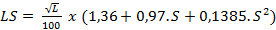 em que:L = comprimento do declive (m);S = grau do declive (%).O fator de uso e manejo (C) é calculado por meio do somatório do produto entre a razão de perda de solo (RPS) e a fração do índice de erosividade (FEI30) de cada estádio do ciclo da cultura, como apresentado na Eq.(6).                                     (6)em que:Factor C = uso e manejo do solo ((Mg.ha-1).(Mg.ha-1)-1);i = estádio da cultura;RSLi = razão de perdas de terra no estádio i; Factor Am = perda de solo no cultivo m (kg ha-1);Factor A1= perda de solo na parcela 1 (kg ha-1);Ri = erosividade no estádio i (MJ mm.ha-1 h-1);R = erosividade do ciclo (MJ mm ha-1 h-1).O fator de práticas conservacionistas (P) representa o efeito de práticas implantadas na área rural expressando a relação entre a perda de solo com determinada prática e a correspondente perda quando a cultura está implantada no sentido do declive (morro abaixo). 2.2. Absorção acústica Após a incidência da onda sonora em um obstáculo, o som incidente (I) divide-se, principalmente, em som refletido (R), som absorvido (A) e som transmitido (T).O coeficiente de reflexão (Rp) pode ser obtido a partir da relação entre o nível de pressão sonora incidente (NPSI) sobre uma superfície e o nível de pressão sonora refletida (NPSR) à superfície do material a ser testado, conforme apresentado na Eq. (7).                                                                      (7)em que:Rp = coeficiente de reflexão (-);K = constante para o espalhamento geométrico (-);SPLR = nível de pressão sonora refletida (dB);SPLI = nível de pressão sonora incidente (dB).De acordo com Kutruff (2009) a intensidade de uma onda plana é proporcional ao quadrado da amplitude de pressão. Portanto, a intensidade da onda refletida é menor por um fator |Rp|2 do que a onda incidente. A fração 1 - |Rp|2da energia incidente é perdida durante a reflexão e esta quantidade também é chamada "coeficiente de absorção" da superfície. Para cada ângulo de reflexão (), α pode ser calculado usando a Eq.(8).                   (8)em que:α () = coeficiente de absorção para diferentes ângulos de incidência;Rp () = coeficiente de reflexão para diferentes ângulos de incidência.Em teste de sinais, o valor do coeficiente de absorção de uma superfície reflete as características físicas do material, sendo a variável analisada em muitas aplicações acústicas, principalmente no caso de atenuação sonora em campo aberto.O sinal emitido para avaliar o coeficiente de absorção de uma superfície deve ter um comportamento sonoro conhecido. O ruído rosa tem a propriedade de ser um ruído constante através de todas as bandas de frequência, possuindo distribuição Gaussiana, garantindo que a mesma quantidade de energia estimule o sistema nas bandas analisadas (EVEREST, POHLMANN, 2009O nível de pressão sonora equivalente (LEQ), dos níveis de pressões incidentes (NPSI) e níveis de pressões refletidas NPSR, como sugerido por Fracastoro (2003) é calculado utilizando a Eq.(9).                                         (Eq.9)em que:LEQ = Nível de pressão sonora equivalente (dB);t = Período de amostragem (h);SPLi = sound pressure level “i” (dB);ti = Tempo parcial (h).3. MATERIAL E MÉTODOS3.1. Monitoramento da perda de solo As parcelas experimentais de perda de solo (P) foram construídas seguindo as recomendações descritas por Wischmeier e Smith (1978). Em razão da área disponível para o estudo, foram construídas quatro parcelas erosivas delimitadas em alvenaria, com dimensões de 2,0 m x 12,5 m, correspondendo a 25 m², proporcionais ao tipo “padrão” recomendado pela literatura. À jusante de cada parcela foi instalado um sistema coletor do escoamento superficial composto por calha direcionadora e tanque de sedimentação (S), com capacidade de 1000L. O estudo foi conduzido nas proximidades do córrego Mandacaru, afluente da bacia hidrográfica do ribeirão Maringá, localizado a 23º 24’S e 51º 57’W, na zona norte do município de Maringá – PR. A área de estudo está localizada em média-baixa vertente, a 500 metros de altitude, sobre um Nitossolo Vermelho Distroférrico latossólico, possui declividade de 9% e permaneceu em pousio de plantio por mais de cinco anos. A área encontra-se sob clima tipo Cfa, de Köppen, com precipitação média anual entre 1.250 a 1.500 mm, verões quentes e chuvosos, invernos com menor índice pluviométrico, mas sem estação seca definida. O monitoramento da perda de solo foi realizado por meio de ciclos de cultivo, mantendo uma parcela com solo exposto (P1) e outra com vegetação (Brachiaria decumbens) (P2). Os ciclos foram compostos de culturas do período chuvoso (verão), com cultivo de milho (P3) e soja (P4), e culturas típicas do período de estiagem (inverno), com o cultivo do milho safrinha (P3) e trigo (P4).As coletas de amostras de material transportado se totalizaram em seis campanhas no ciclo chuvoso e em sete campanhas no ciclo de estiagem, compreendendo o período de um ano. Em virtude do grande volume de água de escoamento superficial transportado para os sedimentadores (S) houve necessidade de realizar amostragem. Para tanto, realizou-se a raspagem do fundo dos sedimentadores, de modo a suspender os sedimentos, e prosseguiu-se a agitação do material com a finalidade de homogeneizar a solução água-solo e logo, coletar quantidade suficiente para as análises laboratoriais.Todas as amostras coletadas eram armazenadas em frascos de polietileno tereftalato (PET) anteriormente lavados. A sistemática de preservação das amostras seguiu a metodologia proposta no Standard Methods for Examination of Water and Wastewater (APHA, 1998).A quantificação de solo transportado para cada sedimentador (S), em massa, seguiu o procedimento para a determinação de sólidos totais (mg. L-1), descrito em APHA (1998) sendo este resultado multiplicado pelo respectivo volume escoado encontrado em cada sedimentador.A estimativa para a quantificação do volume da solução água-solo transportada para os sedimentadores foi realizada medindo-se a altura da lâmina d’água, com auxílio de trena. Posteriormente, essa medida foi aplicada na equação de volume, considerando que os sedimentadores possuem forma geométrica próxima a um cilindro. A perda de sólidos totais por área da parcela experimental monitorada em relação ao volume escoado (kg.ha-1) foi considerada numericamente equivalente ao Fator A da EUPS.Logo após cada coleta amostral, os tanques eram esvaziados e lavados, para que não houvesse a mistura com o material das chuvas subsequentes. As análises eram realizadas no Laboratório de Gestão, Controle e Preservação Ambiental (LGCPA), do Departamento de Engenharia Química.Os dados de precipitação pluviométrica e de intensidade de chuva eram fornecidos pela Estação Climatológica da Universidade Estadual de Maringá (ECUEM), localizada a 1,8 km da área experimental, representando, portanto, satisfatoriamente as condições do local de estudo. Para a erosividade (Fator R), considerando o período de realização do experimento e o regime de chuvas, optou-se pelo equacionamento proposto em Bertoni e Lombardi Neto (2010). Para isso foram utilizadas as Eqs. 2 e 3. A erodibilidade do solo (Fator K) teve seu valor determinado experimentalmente em campo, nas condições da Parcela 1 (método direto), aplicando a Eq. 4. Em prática, o fator topográfico (Fator LS) foi computado utilizando a Eq. 5. O fator de uso e manejo (Fator C) para as demais parcelas foi estimado por meio da relação entre a razão de perda de solo (RPS) e a fração do índice de erosividade (FEI30), conforme a Eq. 6. Quanto ao Fator P, nas parcelas de erosão não foram utilizadas quaisquer práticas conservacionistas. O plantio foi realizado morro abaixo, levando, portanto, a um valor do Fator P igual 1,0.3.2. Sistema acústicoO sistema acústico era composto por equipamentos responsáveis pela emissão do som, tais como amplificador de potência (ONEAL®, modelo OP-2000), alto-falante (NATTS®, 200 W RMS), driver (SELENIUM®, modelo D-250X) no qual emitia o ruído rosa. Este sistema era alimentado por uma bateria automotiva comum acoplada a um inversor de tensão (SMART® 2000 W), que promovia a conversão da voltagem de 12 V para 127 V, utilizada pelos equipamentos. Para emprego em campo, foi elaborado um suporte para sustentação do alto-falante, driver e medidor de nível de pressão sonora da onda incidente e refletida. O NPSI era coletado a uma distância de 0,3m da fonte sonora em uma altura de 0,8 m em relação à base, enquanto que o NPSR era coletado a uma distância de 2,0m da fonte, em 1,00m de altura (microfone à base). Para evitar a sobreposição de ondas incidentes e refletidas, a fonte sonora e o medidor acústico apresentava uma inclinação de 42,5º em relação à normal do suporte.Em cada medição, o suporte contendo o sistema de emissão e recepção sonora foi posicionado no ponto central das parcelas por apresentar maior homogeneidade quanto à cobertura da superfície. Foi utilizado um sonômetro digital portátil da ICEL®, modelo DL 4200, para medição do nível de pressão sonora da onda incidente e refletida (NPSI e NPSR). O equipamento utilizado é para medição de nível de pressão sonora de uso geral (classe 2). Em campo, foram aplicadas as seguintes configurações no equipamento: modo de coleta FAST, em escala dB C, com amplitude de 30 a 130 dB, e durante um período total de 1 minuto e 30 segundos. Os testes acústicos eram realizados o mais próximo possível da data de coleta do material transportado para os sedimentadores (S). No ciclo chuvoso foram realizadas quatro campanhas e na estiagem três campanhas. Os dados coletados eram armazenados no Data Logger do equipamento e foram processados por meio do cálculo do nível de pressão sonora equivalente (LEQ), dos níveis de pressões incidentes (NPSI) e níveis de pressões refletidas NPSR, usando a Eq. 9.O efeito de cada cobertura das parcelas erosivas foi avaliado por meio do coeficiente de absorção sonora aparente da superfície (α) para a associação com os diferentes tipos de manejo e cobertura presentes nas parcelas. A Eq.(7) (com K=1 – adotado) e a Eq.(8) foram utilizadas para o cálculo. Ressalta-se que não foi medida a profundidade de penetração da onda incidente no solo.3.3. Análise estatísticaPara associação das propriedades acústicas (α) com os fatores da EUPS, foram realizados testes de correlação entre o coeficiente de absorção sonora aparente (α) e os valores de perda de solo (A), Fator K e Fator C obtidos nas superfícies das parcelas monitoradas. Por se tratar de poucos dados disponíveis, em razão dos testes realizados diretamente em campo, assumiu-se distribuição linear dos resultados encontrados permitindo o emprego do método de correlação de Pearson. Os coeficientes de correlação de Pearson foram determinados utilizando-se o software Statistica®.4. RESULTADOS E DISCUSSÃO4.1. Monitoramento da perda de soloOs dados de precipitação pluviométrica e das intensidades pluviométricas máximas para cada mês em que houve coleta de dados encontram-se apresentados na Figura 1.Figura 1. Precipitação pluviométrica (mm) e intensidade da precipitação (mm h-1).De acordo com os dados pluviométricos históricos, fornecidos pela ECUEM, o intervalo de março a agosto refere-se aos meses em que a precipitação pluvial não é tão marcante e, por isso, pode ser considerado como um período aqui denominado como estiagem. Para efeito do presente estudo, os meses de outubro a fevereiro foram considerados como chuvosos.Considerando os dados pluviométricos para os anos de 2011 e 2012, foi observada uma irregularidade no regime de chuvas durante o período de trabalho, caracterizando uma atipicidade local, segundo informações da rede de monitoramento online do Centro de Previsão do Tempo e Estudos Climáticos do Instituto Nacional de Pesquisas Espaciais (CPTEC- INPE).Em relação às intensidades das chuvas, os dados obtidos apresentaram grande variabilidade: em dezembro, caracterizado por ser um mês em que as chuvas são fortes e constantes, a intensidade máxima medida foi de 2,0 mm h-1; e, em abril ocorreram chuvas com intensidades de até 113,0 mm h-1. Com os resultados apresentados, destaca-se que a condição de atipicidade e variabilidade dos dados pluviométricos se mostra crítica na projeção dos resultados do efeito erosivo sob a ação da chuva.A quantificação do material total e efetivamente transportado aos sedimentadores (kg ha-1) e das demais variáveis que regem a EUPS estão apresentadas na Tabela 1. Estes resultados refletem de modo satisfatório o tipo de manejo aplicado neste período do experimento e refletem também os eventos atípicos de precipitação ocorridos.Tabela 1. Variáveis da EUPS. Nota. S1 – sedimentador 1, S2 – sedimentador 2, S3 – sedimentador 3, S4 – sedimentador 4No que se refere à carga transferida das vertentes da bacia ao curso d’água principal, considerando que a bacia do ribeirão Maringá possui aproximadamente 6.300 ha ocupados por área rural com predominância dos Nitossolos Vermelhos Distroférrico Latossólico(SANTOS E MORAIS, 2012), foram exportados ao exutório da bacia 15.753,15 toneladas de solo provenientes das áreas agrícolas.Em relação à erosividade, é extremamente importante destacar que os índices de erosividade (FEI) e o fator de erosividade (Fator R) calculado correspondem unicamente aos efeitos da intensidade das chuvas ocorridas durante a realização dos trabalhos experimentais. De acordo com a classe de interpretação proposta por Silva et al. (2007), em geral, o grau da erosividade encontrado pode ser considerado “muito fraco”.Com inclinação da vertente em 9% e comprimento de rampa de 12,5 m, o fator topográfico (LS) estimado para as parcelas erosivas foi de 21,35. O valor total estimado para a erodibilidade (Fator K) mostrou-se dentro da faixa apresentada em Bertoni e Lombardi Neto (2010) para os Nitossolos. Westphalen (2007) alerta sobre a média resistência à erosão laminar que os Nitossolos argilosos apresentam devido aos mesmos estarem situados à média vertente, onde a ação das forças de escoamento são maiores. Em relação ao uso e manejo (Fator C) observou-se a influência de cada tipo de cultura na perda de solo. No entanto, em termos de manejo conservacionista, a presença de vegetação rasteira promoveu uma maior proteção ao solo.4.2. Resposta acústica da superfícieOs resultados obtidos no monitoramento acústico do nível de pressão sonora equivalente (LEQ), para os níveis equivalentes incidentes (LEQI) e aqueles refletidos (LEQR) pelas parcelas erosivas (P1, P2, P3 e P4), bem como os valores do coeficiente de absorção (α), calculados para as parcelas, encontram-se apresentados na Figura 2.Figura 2. A) Nível de pressão sonora equivalente (LEQ) do sinal incidente (I) e refletido (R); B) Coeficiente de absorção sonora nas parcelas experimentais.Inicialmente observou-se que os valores obtidos para o LEQI não correspondem a uma quantidade constante de energia emitida, típica do ruído rosa. É importante enfatizar que os valores do NPSI e do NPSR contem as interferências ambientais ocorridas durante a realização dos testes. O vento, por exemplo, sempre foi um fator presente durante a realização dos ensaios em campo. Contudo, os fatores ambientais atuantes, e de difícil controle para testes ideais, foram levados de forma positiva visto que a maioria dos trabalhos existentes sobre o assunto limita-se a escala laboratorial, onde as condições de controle não representam fielmente a dinâmica real do ambiente natural e que são de interesse para o presente trabalho. A variação dos fatores ambientais contidas nos níveis sonoros estudados não prejudicou a confiabilidade dos valores obtidos com o cálculo do coeficiente de absorção in situ (α), pois os NPSR foram medidos imediatamente após o NPSI e nas mesmas condições de campo.Ao analisar os resultados apresentados foi possível observar a interferência dos fatores de atenuação na propagação do som, com o nível sonoro incidente sempre maior que o refletido. Entre esses efeitos cabe salientar a distância entre fonte e receptor, variações de umidade e temperatura do ar, bem como os efeitos do solo e presença de vegetação. Analisando os coeficientes de absorção verificou-se que houve uma diferença na resposta entre as parcelas, indicando o efeito entre as diferentes rugosidades das superfícies. Segundo Bistafa (2011), a vegetação e o solo existentes entre a fonte e o receptor tanto podem absorver como também espalhar o som incidente em ±3 dB. Contudo, não foi observado um padrão de absorção que prevaleceu com o tempo de monitoramento e que reforçasse essa teoria para as condições estudadas. Considerando que os ensaios foram realizados dentro de um período de um ano, é provável que os efeitos da umidade do ar, variação na direção dos ventos e os gradientes verticais de temperatura que ocorreram entre os testes acústicos tenham colaborado fortemente nos LEQR medidos e, consequentemente, nos coeficientes α estimados. As condições ambientais locais, cujo controle é impraticável em campo, contribuíram para que não houvesse uma distinção clara ao longo do tempo de monitoramento entre os coeficientes de absorção sonora e o tipo de cobertura instalada nas parcelas. Em média, o solo exposto (P1) apresentou os menores valores de absorção e, entre as parcelas com cultivo, a superfície com cultura do milho (P3) apresentou os maiores coeficientes de absorção.4.3. Correlação entre os fatores da EUPS e os coeficientes de absorção.Os coeficientes de correlação entre absorção acústica e alguns fatores da EUPS para cada ciclo de experimento encontram-se na Tabela 2 destacados em negrito. Tabela 2. Coeficientes de correlação entre α e variáveis da EUPSEm maior parte foram encontradas correlações moderadas entre α e o Fator A e entre α e o Fator C, apresentando valores, em módulo, variando entre 0,41 a 0,73 para o período chuvoso e entre 0,19 e 0,99 no período de estiagem. Entre α e o Fator K, os coeficientes de correlação puderam ser considerado, em maior parte como “fraco”.A partir dos resultados apresentados, não é possível obter uma explicação plausível para os fenômenos realmente atuantes no processo de absorção sonora utilizando para o cálculo o valor de LEQ e as variáveis envolvidas no processo de perda de solo. É muito provável que, além das condições atmosféricas, a condição de saturação do solo no momento da realização dos ensaios tenha sido um fator determinante, como constatado em Sharma e Gupta (2010). De acordo com Lo et al. (2007), a condição de saturação pode estar relacionada ainda à outras propriedades físicas do solo, tal como a condição de porosidade, permeabilidade e densidade do solo, que não foram medidas em campo no momento do ensaio o que, contudo, abre espaço para novas pesquisas na área. Considerando a metodologia adotada no presente trabalho, apesar dos resultados não se apresentarem favoráveis para concepção da técnica acústica na predição dos fatores de perda de solo, é possível haver alguma relação entre os efeitos da incidência de uma onda acústica conhecida sobre diferentes rugosidades de superfície agrícolas considerando o espectro de frequência acústico. Os pequenos comprimentos de onda característicos de alta frequência podem sensibilizar mais adequadamente à superfície em estudo e reproduzir resultados mais satisfatórios. Trabalhos futuros devem ser desenvolvidos sobre essa perspectiva.5. CONCLUSÃOConsiderando que o presente estudo foi realizado em um período de eventos atípicos de precipitação pluviométrica, 91,5% dos materiais transportados foram oriundos da parcela com solo exposto, 4,4% foram do cultivo de milho, 2,5% foram da cultura de soja/trigo e 1,6% foram da área com pastagem. O Fator R total computado refletiu de modo satisfatório as observações feitas em campo. O Fator K permaneceu dentro da faixa típica da classe Nitossolos e indica um solo com média resistência aos processos erosivos. O cálculo do Fator C indicou a potencialidade do cultivo de milho e soja/trigo sobre a perda de solo nas parcelas.Em relação à análise acústica das superfícies, os resultados apontaram que não houve grande diferenciação entre o coeficiente de absorção acústico e o tipo de cobertura do solo das parcelas erosivas, considerando a metodologia adotada. 6. REFERÊNCIAAPHA. American Public Health Association. Standard methods for the examination of water and wastewater. American Public Health Association, 1998, 1600 p.BERTONI, J.; LOMBARDI NETO, F. Conservação do solo. 4ª ed. São Paulo: Ícone, 2010. 355p.BISTAFA, S. R. Acústica aplicada ao controle do ruído. São Paulo: Edgard Blücher, 2011. 384p.CAROLINO de SÁ, M. A.; LIMA, J. M.; MELLO, C. R. Nível de energia ultrassônica para estudo da estabilidade de agregados de um latossolo sob diferentes usos. Pesquisa Agropecuária Brasileira, v. 37, p.1649-1655, 2002.CHAMBERS, J. P.; SABATIER, J. M. Recent advances in utilizing acoustics to study surface roughness in agricultural surfaces. Applied Acoustics, v. 63, p.795–812, 2002.EVEREST, F. A.; POHLMANN, K. C. Master handbook of acoustics. 5ª ed. New York: Mc Graw-Hill, 2009. 510p.FRACASTORO, G. V. Física tecnica ambientale Parte III: acustica aplicata. Progetto Didattica in Rete. Dipartamento di Energetica. 1ª ed.Torino: Otto Editore, 2003. 39p.KUTRUFF. H. Room acoustics. 5ªed. Spon Press, 2009. 389p.LO, W. C.; YEH, C. L.; TSAI, C. T. Effect of soil texture on the propagation and attenuation of acoustic wave at unsaturated conditions. Journal of Hydrology, v.38, p. 273–284, 2007.RIBEIRO, B. T.; LIMA, J. M.; MELLO, C. R.; CAROLINO de SÁ, M. A., OLIVEIRA, G. C. Relationship between raindrops and ultrasonic energy on the disruption of a haplic cambisol. Ciência e Agrotecnologia, v.33, p.814–823, 2009.SANTOS, M. L.; MORAIS, E. S. Produção de sedimento na bacia hidrográfica de pequena ordem: uso de modelos matemáticos, bacia do Ribeirão Maringá, Paraná – Brasil. Revista Brasileira de Geomorfologia, v.13, p.139–150, 2012.SHARMA, R. K.; GUPTA, A. K. Continuous wave acoustic method for determination of moisture Content in Agricultural Soil. Computers and Eletronics Agriculture, v.73, p.105-111, 2010.SILVA, A. M.; SCHULZ, H. E.; CAMARGO, P. B. Erosão e hidrossedimentologia em bacias hidrográficas. São Carlos: RiMa, 2007. 153p.VITORINO, A. C. T.; FERREIRA, M. M.; OLIVEIRA, G. C.; JÚNIOR, M. C.; CAROLINO de SÁ, M. A.; LIMA, J. M.; CURI, N. Níveis de energia ultra-sonica na dispersão de argila em solos da região de Lavras (MG). Ciência e Agrotecnologia, v.25, p.1330–1336, 2001.WESTPHALEN, L. A. Avaliação e classificação da erodibilidade dos solos do noroeste do Estado do Paraná: subsídio ao uso e ocupação da terra. Revista Eletrônica do Programa de Pós-Graduação em Geografia, v.2, p.42-42, 2007.WISCHMEIER, W. H.; SMITH, D. D. Predicting rainfall erosion losses: a guide to conservation planning. Washington: Agriculture Handbook, n. 537, U.S. Departament of Agriculture, 1978. 67pCicloColetasA(kg ha-1)A(kg ha-1)A(kg ha-1)A(kg ha-1)R (MJ mm ha-1 h-1)R (MJ mm ha-1 h-1)K (kg h MJ-1 mm-1)C (kg ha-1/kg ha-1)C (kg ha-1/kg ha-1)C (kg ha-1/kg ha-1)CicloColetasS1S2S3S4EcEI30S1S2S3S4Chuvoso24/11/201113,44,213,47,30,24,92,70,020,060,03Chuvoso12/12/20113,72,12,82,40,10,312,60,000,000,00Chuvoso17/01/20125,21,510,32,10,314,90,30,060,380,08Chuvoso16/02/201213,32,35,65,30,310,41,30,020,060,05Chuvoso01/03/201220,82,03,93,70,333,70,60,040,080,08Chuvoso15/03/2012121,13,29,61,80,21,676,50,000,000,00Total ChuvosoTotal Chuvoso177,415,445,522,565,865,82,70,150,590,25Estiagem19/04/2012279,35,211,17,50,333,78,30,010,020,01Estiagem08/05/2012215,04,610,27,00,27,428,90,000,000,00Estiagem23/05/201247,62,45,11,50,10,3163,70,000,000,00Estiagem14/06/2012674,13,08,55,30,313,450,40,000,000,00Estiagem22/06/2012834,53,722,89,60,23,1272,10,000,000,00Estiagem18/07/20123,71,61,20,60,20,94,10,000,000,00Estiagem23/08/201256,13,95,09,60,315,53,60,010,020,03Total EstiagemTotal Estiagem2.110,224,463,941,074,374,328,40,030,040,05AnualAnual2.287,639,9109,463,6140,0140,016,30,090,310,15Período ChuvosoPeríodo ChuvosoPeríodo ChuvosoPeríodo ChuvosoPeríodo ChuvosoPeríodo ChuvosoPeríodo ChuvosoPeríodo ChuvosoPeríodo ChuvosoA1A2A3A4k1C2C3C4α10,41-0,800,87-0,560,330,530,650,37α20,48-0,730,86-0,500,370,490,590,37α30,70-0,260,61-0,200,530,210,500,22α40,36-0,650,91-0,450,200,620,650,56Período de EstiagemPeríodo de EstiagemPeríodo de EstiagemPeríodo de EstiagemPeríodo de EstiagemPeríodo de EstiagemPeríodo de EstiagemPeríodo de EstiagemPeríodo de EstiagemA1A2A3A4k1C2C3C4α1-0,99-0,05-0,99-0,090,360,32-0,600,35α2-0,80-0,54-0,78-0,570,77-0,19-0,92-0,16α30,15-1,00-0,19-0,990,92-0,96-0,78-0,95α4-0,970,29-0,980,260,020,63-0,29-0,65